25th June 2024MEMBERS OF THE FINANCE COMMITTEEDear Sir/Madam,You are summoned to the meeting of the Finance Committee to be held in the Boardroom, Perton Civic Centre on Tuesday 2nd July 2024 at 10.00am. 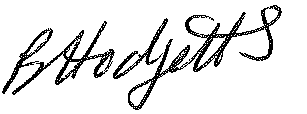 Becky HodgettsClerk to the CouncilAll persons attending this meeting are hereby notified that this meeting will be recorded by the Parish Council to assist the Parish Clerk in the compilation of minutes. The recording will be deleted once the minutes have been approved. AGENDAF12/24 - To receive apologies for Absence F13/24 - To receive Declaration of Disclosable Pecuniary and Other Interests from the AgendaF14/24 - To approve requests for Code of Conduct DispensationsF15/24 - To approve minutes of the Finance meeting held on 4th June 2024F16/24 - To approve List of payments for June 2024F17/24 - To review income received for June 2024F18/24- To review and approve the Grant Policy with suggested amendments F19/24 – To review the current variable Direct Debit instructions as per Financial Regulation 7.5F20/24 - To review budget to date & approve Virements  F21/24 - To approve reconciliations for bank accounts and petty cashF22/24 - Date and time of next meeting:  Tuesday 3rd September 2024 at 10.00am